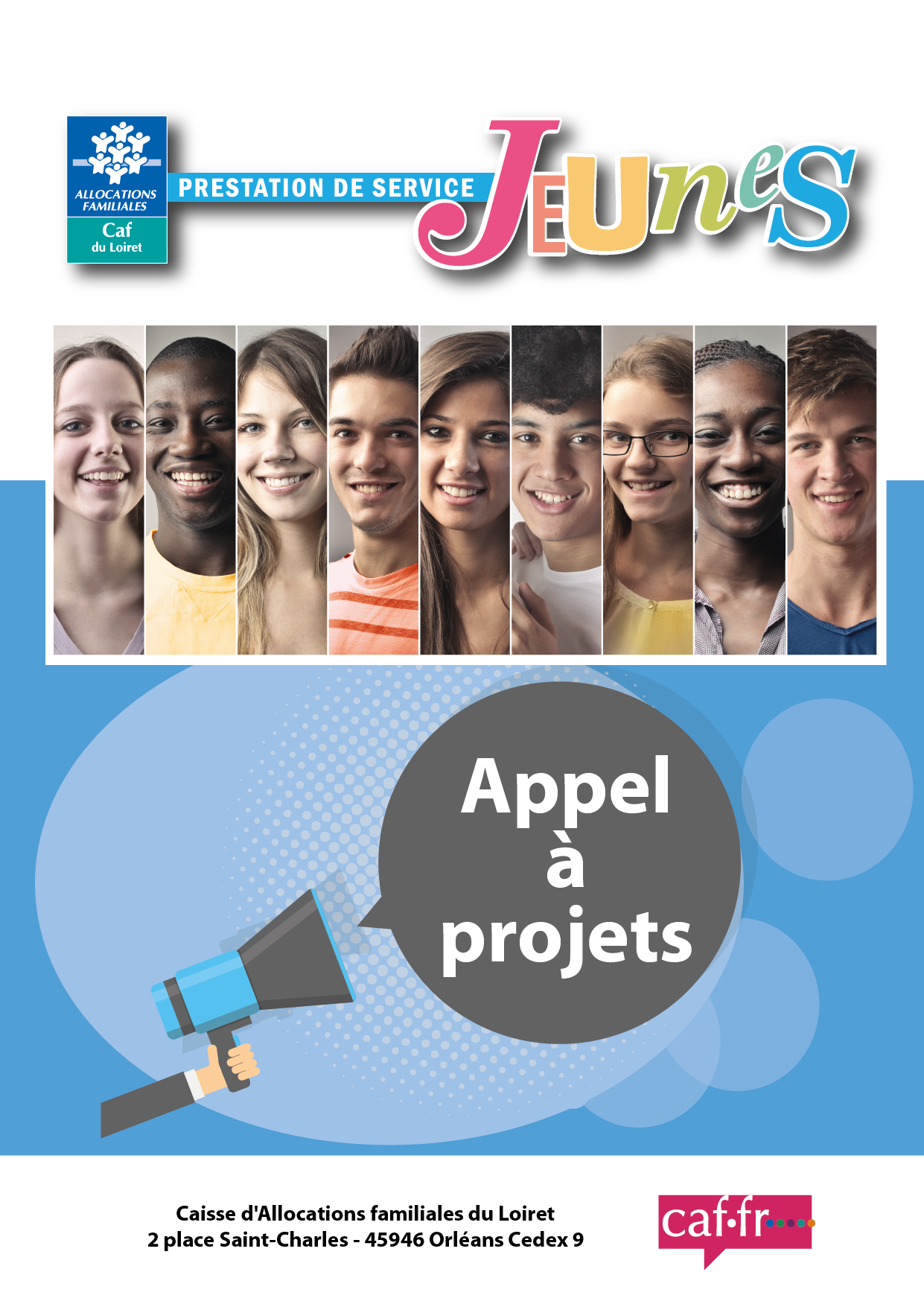 CONTEXTE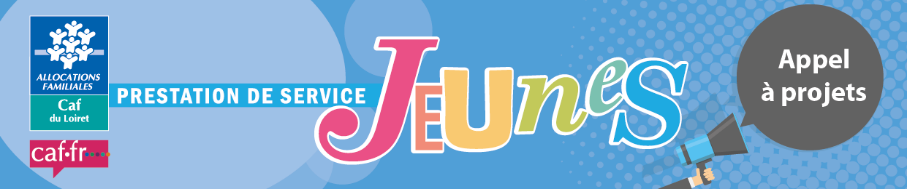 La Caf du Loiret contribue depuis plusieurs années à la structuration d’une offre « jeunesse » adaptée aux besoins des familles sous différentes formes :Des aides au fonctionnement apportées aux accueils de loisirs ;Des aides à l’investissement pour accompagner la création et la rénovation des accueils de loisirs du département ;Des aides individuelles pour financer la formation BAFA sans condition de ressources, permettre aux jeunes de 9-17 ans d’accéder aux activités culturelles et sportives, et soutenir le départ en vacances des familles ;Un soutien aux initiatives de jeunes à travers l’appel à projets partenarial « projets jeunes 45 » ;Depuis 2020, la Caf du Loiret a mis en œuvre une nouvelle prestation de service : la PS JEUNES.LES OBJECTIFSLes objectifs de la PS  jeunes sont multiples :Favoriser l’engagement des jeunes et la prise d’initiativesDévelopper les partenariats locaux autour de la jeunesseConsolider la fonction éducative des professionnels en contact des jeunes« Aller vers » les jeunes qui ne fréquentent pas les structuresCRITERES D’ELIGIBILITELes projets éligibles : l’éligibilité à la Ps Jeunes n’est pas conditionnée par la nature de la structure porteuse du projet mais par la nature du projet socio-éducatif déposé auprès de la CAF. Le projet proposé au titre de la Ps Jeunes doit répondre aux critères cumulatifs suivants : La structure peut être :- soit un lieu émergent et innovant qui propose aux jeunes une offre nouvelle, aux besoins des jeunes notamment en matière d’accompagnement. Ces accueils doivent être souples, novateurs dans leurs modalités de fonctionnement, avec des activités diversifiées, ouverts à tous, favorisant les échanges et les coopérations….- soit une structure existante qui adaptera son fonctionnement pour accompagner les jeunes dans l’élaboration de projets citoyens, culturels, sociaux ou sportifs S’adresser prioritairement aux jeunes âgés de 12 à 17 ans. Le projet peut viser plus largement un public de 12-25 ans à la condition que les jeunes de plus de 18 ans soient minoritaires ;Présence ou recrutement d’un ou plusieurs animateurs qualifiés ayant, a minima, un diplôme relevant du champ de l’animation socio-culturelle ou du travail social de niveau IV. Les compétences attendues doivent permettre au professionnel de :Accueillir et mobiliser les jeunes,Accompagner les jeunes dans la réalisation de leurs projets,« Aller vers » les jeunes qui ne fréquentent pas de structures,Mobiliser le partenariat local « jeunesse ».Le projet doit rechercher l’engagement, la participation active des jeunes et l’acquisition de compétences. Les interventions devront se dérouler en dehors du temps scolaire et seront collectives. (Voir annexe 1 liste des projets exclus).Le partenariat :  le projet doit être construit en complémentarité avec les dispositifs et les acteurs présents sur le territoire. Le projet doit dans la mesure du possible associer les partenaires jeunesse locaux ;l’implication des parents doit être recherchée. Cette implication peut prendre différentes formes : information sur le projet éducatif de la structure et le type d’activités proposées, participation concrète des parents dans la mise en place des projets, valorisation des projets des jeunes en présence de leurs parents, organisation d’activités ou d’événements partagés…La présence éducative sur le Net. Outre les critères nationaux, le gestionnaire doit s’engager au cours de la période de conventionnement à inscrire son (ses) animateur(s) mobilisé(s) sur le projet dans la démarche départementale Promeneurs du Net en cours de conventionnement.  Le dispositif Promeneurs du Net facilite et maintient le lien avec les jeunes grâce à une présence éducative sur le net (présentation de la démarche en annexe 2).Le gestionnaire de la structure doit respecter les principes de neutralité politique, philosophique, syndical et confessionnel et doit s’engager à respecter la charte de la laïcité de la branche famille. Il ne doit pas exercer de pratique sectaire.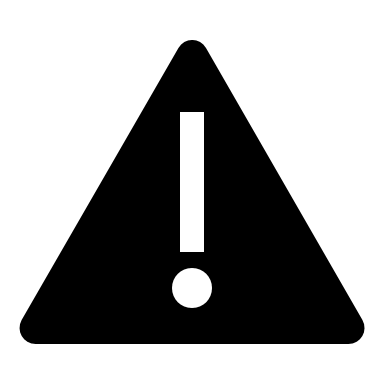 Si le projet PS jeunes est développé par un centre social ou un EVS l’obtention d’un agrément PS jeunes doit être articulé avec l’agrément animation globale et coordination. Il doit constituer un axe à part entière et démontrer sa plus-value par rapport aux actions d’ores et déjà développées par le centre social auprès des habitants. Seules les dépenses supplémentaires générées par le projet pourront être prises en compte. Les charges de personnel des agents des services bénéficiaires des prestations de service « Animation globale et coordination », « Animation collective famille » et « Animation locale » ne seront pas valorisées.Si le centre social bénéficie de la Ps « Animation collective famille », des complémentarités doivent être mises en œuvre entre le projet « Ps jeunes » et le projet familles.FINANCEMENTLa Ps jeunes est une prestation de co-financement qui vise à inscrire les projets dans une dynamique partenariale et à pérenniser leur fonctionnement.La Ps Jeunes finance essentiellement l’animateur du projet doté d’un niveau IV et des dépenses de fonctionnement afférentes à ce poste (frais de déplacement et frais de formation non qualifiante).Elle est calculée sur une base plafonnée à 40 600 € par Etp prise en charge à 50% soit maximum 20 300 € par poste (temps de travail minimum de 0.3 Etp)Certaines prestations de service ne sont pas cumulables avec la PS jeunes (détail en annexe 1).Les projets pourront être financés dans la limite de l’enveloppe budgétaire allouée à l’opération.La Caf pourra également étudier les besoins d’aide à l’investissement en lien avec le projet. DATE DE MISE EN ŒUVRE DU PROJET ET DUREE DE L’AGREMENTL’appel à projets vise des projets qui débuteront en 2023. Les projets pourront être pluriannuels.L’agrément est attribué pour une période allant de 1 à 4 ans.MODALITE DE REPONSE A L’APPEL A PROJETS ET DATE LIMITELe porteur de projet doit déposer un dossier contenant a minima les éléments précisés ci-dessous :Une présentation de la structure : raison sociale, identité du directeur, du président, numéro SIREN-SIRET, contacts, activités principales de la structure, les actions d’ores et déjà menés auprès des jeunes, les actions innovantes mises en place par la structure…Un état des lieux de la jeunesse sur le territoire investi : les enjeux, les réponses existantes, les partenariats actifs…Une présentation technique et financière contenant :La description très précise du projet, des objectifs poursuivis, des modalités de construction et de mise en œuvre tout en précisant la place des jeunes à chaque étape, les modalités d’accès pour les jeunes….La complémentarité du projet avec le projet global de la structureLes modalités de fonctionnement en mettant en exergue les adaptations mises en œuvre ou prévues pour répondre aux rythmes du public jeune et des problématiques repéréesLe nombre de jeunes visés, leur âge, les moyens d’aller vers…Le partenariat à mobiliser et les interactions avec les autres structures ou actions « jeunesse » sur le territoireLes moyens humains dédiés (nombre d’ETP) et qualification et expérience dans le champ de la jeunesse. Si la (les) personnes est (sont) déjà recrutée(s) fournir le CVLes moyens matérielsLe calendrier de mise en œuvreLe budget prévisionnel de fonctionnement du projet annualisé selon le modèle joint en fin de documentLes critères et modalités d’évaluationOutre ces documents, les pièces administratives listées en annexe 3 sont à fournir avec le projet.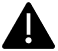 L’ensemble des éléments sont à transmettre dans un délai de 2 mois avant le début de la réalisation du projet à l’adresse suivante :Caisse d’Allocations familiales du Loiret - Dossier « Ps jeunes » - 2 place Saint Charles 45946 ORLEANS Cedex 9Ps_jeunes@caf45.caf.frAttention tous les projets déposés après le 30 juin 2023 ne pourront pas être instruits et financés sur l’année en cours.CRITERES ET MODALITES D’AGREMENT DES PROJETSLes projets seront examinés au regard de la qualité du mémoire technique et du respect des critères d’éligibilité.Les projets innovants et développés sur les territoires prioritaires au titre de la jeunesse (territoires prioritaires au sens du diagnostic jeunesse consultable sous le caf.fr) seront agréés en priorité.Les projets seront étudiés et agréés par le conseil d’administration de la Caf ou par la commission d’action sociale.Le budget consacré aux projets dépendra des fonds nationaux alloués par la Cnaf.EVALUATIONAnnuellement le porteur de projet devra fournir un bilan qualitatif et financier en identifiant notamment l’impact du projet sur les jeunes.CONTACTSSecrétariats des Pôles d’Intervention Territoriale Orléans : 02 38 51 50 41Montargis : 02 38 07 12 46Jeanne LORVO – Responsable action sociale 02 38 51 50 46 jeanne.lorvo@caforleans.cnafmail.frANNEXE 1LISTE DES PROJETS EXCLUS ET DES PRESTATIONS DE SERVICENON CUMULABLES AVEC LA PS JEUNESSont exclus du financement de la PS JEUNES :Les projets organisés par les établissements scolaires,Les projets organisés par les établissements et services sociaux et médico sociaux au titre de l’article L312-1 du Code de l’action sociale et des familles,Les projets visant le financement d’études, de formations ou de stages pour les jeunesLes projets de séjours linguistiques,Les projets de participation des jeunes à des compétitions sportives,Les animations proposées aux familles sur leurs lieux de villégiature par les organismes de vacances et mobilisant les jeunes,Tout autre projet organisé par les institutions substitutives à la famille relevant de la responsabilité de l’Etat, des collectivités locales ou de l’assurance maladie.Ne sont pas cumulables avec la PS JEUNES :Prestation de service ALSH et accueils ados 12-17 ansPrestation de service enfance-jeunesse 12-17 ansFonds public et territoire : certaines actions de l’axe 3 : ingénierie/jeunes et numériques (PDN) - Préfiguration Ps jeunesPrestation de service foyer jeunes travailleursANNEXE 2 PRESENTATION DU DISPOSITIF PROMENEURS DU NETPrincipes, enjeux de la démarche et définitionInternet et les réseaux sociaux font partie du quotidien des jeunes. Près de 80% des 11-17 ans sont présents sur le Net au moins une fois par jour ; 48 % d’entre eux se connectent sur les réseaux sociaux plusieurs fois par jour (Ifop 2013). Ils sont des vecteurs de communication, de socialisation, d’information et de divertissement. Ils sont devenus rapidement des médias de masse, sans forcément être cadrés et accompagnés à la hauteur de leurs enjeux. Internet est un territoire qui présente à la fois des risques mais aussi d’importantes potentialités pour les jeunes. La mise en place d’une action éducative « sur la toile » est donc essentielle pour accompagner les pratiques des jeunes et ainsi minimiser les risques de dérive, tout en valorisant les compétences acquises par ces derniers. Les Promeneurs du Net, et au-delà, la présence éducative sur Internet, s’inscrivent dans ce contexte. De nombreux acteurs de la jeunesse s’appuient aujourd’hui sur les réseaux sociaux afin de mobiliser les jeunes sur des projets et pour les informer de l’activité de leurs structures. Cette démarche se fait cependant souvent de façon « non-officielle » et sur leur temps personnel. L’absence de cadrage et de légitimation de cette présence en ligne ne leur permet pas d’inscrire leur action éducative dans une continuité. L’objectif des Promeneurs du Net est que l’éducateur, l’animateur, intervenant auprès des jeunes utilise Internet pour tisser des relations de confiance avec eux, individuellement ou collectivement. Il importe avant tout que l’adulte se positionne comme un professionnel et qu’un certain nombre de règles et de dispositions soient mises en place et respectées.  La présence éducative sur Internet apparait aujourd’hui comme un élément incontournable des politiques préventives, éducatives et sociales, en direction des jeunes. Définitions : La notion de « présence éducative sur Internet » fait référence à l’idée de poursuivre, sur Internet, la démarche éducative engagée par les différents acteurs professionnels intervenant auprès des jeunes sur les territoires. Un Promeneur du Net est un professionnel qui assure une présence éducative sur Internet auprès des jeunes, dans le cadre de ses missions habituelles (qu’il exerce généralement en présentiel). Il est mandaté par son employeur dans le cadre d’un conventionnement et éventuellement d’une labellisation. Il peut travailler dans un centre social, un foyer de jeunes travailleurs, une maison des adolescents, un accueil de jeunes, une maison des jeunes et de la culture, un espace public numérique, une mission locale, etc. Pour plus de renseignements vous pouvez :Consulter le site internet http://promeneursdunet45.frContacter le Conseiller départemental CAF référent du dispositif :Antonin Chatelain - 02 38 51 77 39 / antonin.chatelain@caforleans.cnafmail.frANNEXE 3 LISTE DES PIECES ADMINISTRATIVES NECESSAIRES A L’ETABLISSEMENT DE LA CONVENTIONPour les associations :StatutsNuméro SIREN/SIRETListe des membres du conseil d’administrationRapport d’activité le plus récentRécépissé de déclaration en PréfectureRIBDiplôme ou attestation d’inscription du ou des Etp concernés Pour les EPCI : StatutsNuméro SIREN/SIRETListe des membres du conseil communautaire composant EPCIArrêté préfectoral portant création de l’EPCIRIBDiplôme ou attestation d’inscription du ou des Etp concernés A COMPLETER POUR LES DEMANDES D’AIDES AU FONCTIONNEMENTBUDGET PREVISIONNEL DU PROJETFait à	le	Fonction et signature :                                          CHARGESMontant PRODUITSMontant 60- Achats70 - Produits de fonctionnement604 Achats de prestations pour les activités70623 Prestation de service reçue de la CAF606 Achats (fluides, alimentation, fournitures)70641 Participations des familles facturées (y compris majorations) dans les EAJE61- Services extérieurs70642 Participations des familles non déductibles de la PS (autres équipements)613 Loyers708 Produits des activités annexes614 Entretien et réparation74 - Subventions sollicité(s)616 Assurances741 Etat742 Région62- Autres services extérieurs743 Département622 Honoraires744 Commune623 Communication, publicité, publications7451 Etablissements publics nationaux624 Transports liés aux activités7452 Subvention de la CAF (montant sollicité indiqué page 1)625 Déplacements missions réceptions746 Subvention de l'intercommunalité626 Affranchissements téléphone748 Autres6288 Frais de formation63- Impôts et taxes75- Autres produits de gestion courante631 à 633 Impôts et taxes sur rémunération,634 à 639 Autres impôts et taxes64- Charges de personnel76- Produits financiers641 Rémunération des personnels,645 à 647 Charges sociales,77- Produits exceptionnels65- Autres charges de gestion courante66- Charges financières6611 Intérêts des emprunts78- Reprises sur amortissements et provisions6615 Agios67- Charges exceptionnelles68- Dotation aux amortissements6811 Dotations aux amortissements79- Transfert de charges69 Impôts sur les bénéfices791 Emplois aidés (CNASEA, FONJEP...)Résultat excédentaireRésultat déficitaireTOTAL DES CHARGESTOTAL DES PRODUITSAutresTotal des chargesTotal des produitsEVALUATION DES MISES A DISPOSITIONEVALUATION DES MISES A DISPOSITIONEVALUATION DES MISES A DISPOSITIONEVALUATION DES MISES A DISPOSITION86 Mise à disposition gratuite87 Contribution en natureMise à disposition de personnelPrestations en natureAutresTOTAL GENERALTOTAL GENERAL